Зарегистрировано в Минюсте России 19 мая 2022 г. N 68512МИНИСТЕРСТВО ЦИФРОВОГО РАЗВИТИЯ, СВЯЗИИ МАССОВЫХ КОММУНИКАЦИЙ РОССИЙСКОЙ ФЕДЕРАЦИИФЕДЕРАЛЬНАЯ СЛУЖБА ПО НАДЗОРУ В СФЕРЕ СВЯЗИ,ИНФОРМАЦИОННЫХ ТЕХНОЛОГИЙ И МАССОВЫХ КОММУНИКАЦИЙПРИКАЗот 9 февраля 2022 г. N 33ОБ УТВЕРЖДЕНИИ ПОРЯДКАПРЕДСТАВЛЕНИЯ ГРАЖДАНАМИ, ПРЕТЕНДУЮЩИМИ НА ЗАМЕЩЕНИЕДОЛЖНОСТЕЙ ФЕДЕРАЛЬНОЙ ГОСУДАРСТВЕННОЙ ГРАЖДАНСКОЙСЛУЖБЫ В ФЕДЕРАЛЬНОЙ СЛУЖБЕ ПО НАДЗОРУ В СФЕРЕ СВЯЗИ,ИНФОРМАЦИОННЫХ ТЕХНОЛОГИЙ И МАССОВЫХ КОММУНИКАЦИЙ И ЕЕТЕРРИТОРИАЛЬНЫХ ОРГАНАХ, И ФЕДЕРАЛЬНЫМИ ГОСУДАРСТВЕННЫМИГРАЖДАНСКИМИ СЛУЖАЩИМИ ФЕДЕРАЛЬНОЙ СЛУЖБЫ ПО НАДЗОРУ В СФЕРЕСВЯЗИ, ИНФОРМАЦИОННЫХ ТЕХНОЛОГИЙ И МАССОВЫХ КОММУНИКАЦИЙИ ЕЕ ТЕРРИТОРИАЛЬНЫХ ОРГАНОВ СВЕДЕНИЙ О ДОХОДАХ,ОБ ИМУЩЕСТВЕ И ОБЯЗАТЕЛЬСТВАХИМУЩЕСТВЕННОГО ХАРАКТЕРАВ соответствии с частью 2 статьи 8 Федерального закона от 25 декабря 2008 г. N 273-ФЗ "О противодействии коррупции" (Собрание законодательства Российской Федерации, 2008, N 52, ст. 6228; 2012, N 50, ст. 6954), статьей 20 Федерального закона от 27 июля 2004 г. N 79-ФЗ "О государственной гражданской службе Российской Федерации" (Собрание законодательства Российской Федерации, 2004, N 31, ст. 3215; 2014, N 52, ст. 7542), пунктом 7 Положения о представлении гражданами, претендующими на замещение должностей федеральной государственной службы, и федеральными государственными служащими сведений о доходах, об имуществе и обязательствах имущественного характера, утвержденного Указом Президента Российской Федерации от 18 мая 2009 г. N 559 (Собрание законодательства Российской Федерации, 2009, N 21, ст. 2544; 2017, N 39, ст. 5682), подпунктом "б" пункта 22 Указа Президента Российской Федерации от 2 апреля 2013 г. N 309 "О мерах по реализации отдельных положений Федерального закона "О противодействии коррупции" (Собрание законодательства Российской Федерации, 2013, N 14, ст. 1670), а также в целях повышения эффективности мер по противодействию коррупции приказываю:1. Утвердить Порядок представления гражданами, претендующими на замещение должностей федеральной государственной гражданской службы в Федеральной службе по надзору в сфере связи, информационных технологий и массовых коммуникаций и ее территориальных органах, и федеральными государственными гражданскими служащими Федеральной службы по надзору в сфере связи, информационных технологий и массовых коммуникаций и ее территориальных органов сведений о доходах, об имуществе и обязательствах имущественного характера.2. Признать утратившим силу приказ Федеральной службы по надзору в сфере связи, информационных технологий и массовых коммуникаций от 29 марта 2012 г. N 259 "Об утверждении Порядка представления гражданами, претендующими на замещение должностей федеральной государственной гражданской службы в Федеральной службе по надзору в сфере связи, информационных технологий и массовых коммуникаций, и федеральными государственными гражданскими служащими Федеральной службы по надзору в сфере связи, информационных технологий и массовых коммуникаций сведений о доходах, об имуществе и обязательствах имущественного характера" (зарегистрирован Министерством юстиции Российской Федерации 13 июня 2012 г., регистрационный N 24557).РуководительА.Ю.ЛИПОВУтвержденприказом Федеральной службыпо надзору в сфере связи,информационных технологийи массовых коммуникацийот 09.02.2022 N 33ПОРЯДОКПРЕДСТАВЛЕНИЯ ГРАЖДАНАМИ, ПРЕТЕНДУЮЩИМИ НА ЗАМЕЩЕНИЕДОЛЖНОСТЕЙ ФЕДЕРАЛЬНОЙ ГОСУДАРСТВЕННОЙ ГРАЖДАНСКОЙСЛУЖБЫ В ФЕДЕРАЛЬНОЙ СЛУЖБЕ ПО НАДЗОРУ В СФЕРЕ СВЯЗИ,ИНФОРМАЦИОННЫХ ТЕХНОЛОГИЙ И МАССОВЫХ КОММУНИКАЦИЙ И ЕЕТЕРРИТОРИАЛЬНЫХ ОРГАНАХ, И ФЕДЕРАЛЬНЫМИ ГОСУДАРСТВЕННЫМИГРАЖДАНСКИМИ СЛУЖАЩИМИ ФЕДЕРАЛЬНОЙ СЛУЖБЫ ПО НАДЗОРУ В СФЕРЕСВЯЗИ, ИНФОРМАЦИОННЫХ ТЕХНОЛОГИЙ И МАССОВЫХ КОММУНИКАЦИЙИ ЕЕ ТЕРРИТОРИАЛЬНЫХ ОРГАНОВ СВЕДЕНИЙ О ДОХОДАХ,ОБ ИМУЩЕСТВЕ И ОБЯЗАТЕЛЬСТВАХИМУЩЕСТВЕННОГО ХАРАКТЕРА1. Сведения о своих доходах, об имуществе и обязательствах имущественного характера и сведения о доходах, об имуществе и обязательствах имущественного характера своих супруги (супруга) и несовершеннолетних детей (далее - сведения о доходах, об имуществе и обязательствах имущественного характера), предоставляются:а) гражданами, претендующими на замещение должностей федеральной государственной гражданской службы (далее - граждане, должности гражданской службы соответственно):в центральном аппарате Роскомнадзора - в подразделение по профилактике коррупционных и иных правонарушений Роскомнадзора;в территориальном органе Роскомнадзора - должностному лицу, в должностные обязанности которого входит осуществление профилактики коррупционных и иных правонарушений;б) гражданскими служащими Роскомнадзора и его территориальных органов (далее - гражданские служащие), замещавшими по состоянию на 31 декабря отчетного года должности гражданской службы, предусмотренные пунктами 1 и 2 раздела I перечня должностей федеральной государственной службы, при замещении которых федеральные государственные служащие обязаны представлять сведения о своих доходах, об имуществе и обязательствах имущественного характера, а также сведения о доходах, об имуществе и обязательствах имущественного характера своих супруги (супруга) и несовершеннолетних детей, утвержденного Указом Президента Российской Федерации от 18 мая 2009 г. N 557 <1> (далее - перечень должностей, утвержденный Указом Президента Российской Федерации N 557, Указ Президента Российской Федерации N 557), и перечнем должностей федеральной государственной гражданской службы в Федеральной службе по надзору в сфере связи, информационных технологий и массовых коммуникаций и ее территориальных органах, утвержденным в соответствии с подпунктом "а" пункта 2 Указа Президента Российской Федерации N 557 (далее - Перечень должностей):--------------------------------<1> Собрание законодательства Российской Федерации, 2009, N 21, ст. 2542.центрального аппарата Роскомнадзора, а также заместителями руководителей территориальных органов Роскомнадзора - в подразделение по профилактике коррупционных и иных правонарушений Роскомнадзора. Руководителями территориального органа Роскомнадзора - в отдел государственной гражданской службы и противодействия коррупции Административного департамента Министерства цифрового развития, связи и массовых коммуникаций Российской Федерации, копии - в подразделение по профилактике коррупционных и иных правонарушений Роскомнадзора;территориального органа Роскомнадзора, за исключением руководителя и его заместителей, - должностному лицу, в должностные обязанности которого входит осуществление профилактики коррупционных и иных правонарушений;в) гражданскими служащими, замещающими должности гражданской службы, не предусмотренные пунктами 1 и 2 раздела I перечня должностей, утвержденного Указом Президента Российской Федерации N 557, а также Перечнем должностей, и претендующими на замещение должностей гражданской службы, предусмотренных указанными перечнями (далее - соответственно Перечни, кандидат на должность, предусмотренную Перечнями).2. Сведения о доходах, об имуществе и обязательствах имущественного характера представляются в подразделение по профилактике коррупционных и иных правонарушений Роскомнадзора или должностному лицу его территориальных органов, в компетенцию которых входят вопросы противодействия коррупции (далее - подразделение), по форме справки, утвержденной Указом Президента Российской Федерации от 23 июня 2014 г. N 460 "Об утверждении формы справки о доходах, расходах, об имуществе и обязательствах имущественного характера и внесении изменений в некоторые акты Президента Российской Федерации" <2> (далее - справка о доходах, об имуществе и обязательствах имущественного характера), заполненной с использованием специального программного обеспечения "Справки БК", размещенного на официальном сайте Президента Российской Федерации, ссылка на который также размещается на официальном сайте федеральной государственной информационной системы в области государственной службы в информационно-телекоммуникационной сети "Интернет":--------------------------------<2> Собрание законодательства Российской Федерации, 2014, N 26, ст. 3520; 2020, N 50, ст. 8185.а) гражданином - при поступлении на гражданскую службу;б) кандидатом на должность, предусмотренную Перечнями, - при назначении на должность гражданской службы, предусмотренную Перечнями;в) гражданским служащим, замещающим должность гражданской службы, предусмотренную Перечнями, - ежегодно, не позднее 30 апреля года, следующего за отчетным.3. В целях обработки и проведения анализа сведений о доходах, об имуществе и обязательствах имущественного характера в рамках федеральной государственной информационной системы "Единая информационная система управления кадровым составом государственной гражданской службы Российской Федерации", созданной на основании постановления Правительства Российской Федерации от 3 марта 2017 г. N 256 <3>, справка о доходах, об имуществе и обязательствах имущественного характера представляется на бумажном носителе и в виде файла с ее электронным образом в формате .XSB на внешнем носителе электронной информации (компакт-диск (CD, DVD), флеш-накопитель USB или внешний жесткий диск).--------------------------------<3> Собрание законодательства Российской Федерации, 2017, N 11, ст. 1573; 2021, N 17, ст. 2975.4. Гражданин при поступлении на гражданскую службу представляет:а) сведения о своих доходах, полученных от всех источников (включая доходы по прежнему месту работы или месту замещения выборной должности, пенсии, пособия, иные выплаты) за календарный год, предшествующий году подачи документов для замещения должности государственной службы, а также сведения об имуществе, принадлежащем ему на праве собственности, и о своих обязательствах имущественного характера по состоянию на первое число месяца, предшествующего месяцу подачи документов для замещения должности государственной службы (на отчетную дату);б) сведения о доходах супруги (супруга) и несовершеннолетних детей, полученных от всех источников (включая заработную плату, пенсии, пособия, иные выплаты) за календарный год, предшествующий году подачи гражданином документов для замещения должности государственной службы, а также сведения об имуществе, принадлежащем им на праве собственности, и об их обязательствах имущественного характера по состоянию на первое число месяца, предшествующего месяцу подачи гражданином документов для замещения должности государственной службы (на отчетную дату).5. Кандидат на должность, предусмотренную Перечнями, представляет сведения о доходах, об имуществе и обязательствах имущественного характера в соответствии с пунктом 5 настоящего Порядка.6. Гражданский служащий представляет:а) сведения о своих доходах, полученных за отчетный период (с 1 января по 31 декабря) от всех источников (включая денежное содержание, пенсии, пособия, иные выплаты), а также сведения об имуществе, принадлежащем ему на праве собственности, и о своих обязательствах имущественного характера по состоянию на конец отчетного периода;б) сведения о доходах супруги (супруга) и несовершеннолетних детей, полученных за отчетный период (с 1 января по 31 декабря) от всех источников (включая заработную плату, пенсии, пособия, иные выплаты), а также сведения об имуществе, принадлежащем им на праве собственности, и об их обязательствах имущественного характера по состоянию на конец отчетного периода.7. Гражданский служащий, замещающий должность гражданской службы в Роскомнадзоре, не включенную в Перечень должностей, и претендующий на замещение должности гражданской службы в Роскомнадзоре, включенной в Перечень должностей, представляет указанные сведения в соответствии с подпунктом "а" пункта 6 настоящего Порядка.8. Сведения о доходах, об имуществе и обязательствах имущественного характера, представляемые гражданскими служащими, замещающими должности гражданской службы в Роскомнадзоре, назначение на которые и освобождение от которых осуществляется Правительством Российской Федерации, направляются структурным подразделением в соответствующее подразделение Аппарата Правительства Российской Федерации в течение десяти дней после окончания срока, предусмотренного для их представления в структурное подразделение <4>.--------------------------------<4> Абзацы третий и четвертый пункта 7 Положения о представлении гражданами, претендующими на замещение должностей федеральной государственной службы, и федеральными государственными служащими сведений о доходах, об имуществе и обязательствах имущественного характера, утвержденного Указом Президента Российской Федерации от 18.05.2009 N 559 (Собрание законодательства Российской Федерации, 2009, N 21, ст. 2544; 2017, N 39, ст. 5682).9. В случае если граждане или гражданские служащие обнаружили, что в представленных ими сведениях о доходах, об имуществе и обязательствах имущественного характера не отражены или не полностью отражены какие-либо сведения либо имеются ошибки, они вправе представить уточненные сведения.Гражданин может представить уточненные сведения в течение одного месяца со дня представления сведений в соответствии с подпунктом "а" пункта 3 настоящего Порядка. Кандидат на должность, предусмотренную Перечнями, может представить уточненные сведения в течение одного месяца со дня представления сведений в соответствии с подпунктом "б" пункта 3 настоящего Порядка. Гражданский служащий может представить уточненные сведения в течение одного месяца после окончания срока, указанного в подпункте "в" пункта 3 настоящего Порядка.Уточненные сведения, представленные гражданскими служащими, указанными в пункте 8 настоящего Порядка, направляются структурным подразделением в соответствующее подразделение Аппарата Правительства Российской Федерации в течение 5 дней после их представления в структурное подразделение.10. В случае непредставления по объективным причинам гражданским служащим сведений о доходах, об имуществе и обязательствах имущественного характера супруги (супруга) и несовершеннолетних детей гражданский служащий направляет до истечения срока, установленного для представления сведений о доходах, об имуществе и обязательствах имущественного характера, в структурное подразделение заявление с объяснением причин непредставления указанных сведений.Указанное заявление подлежит рассмотрению на заседании Комиссии по соблюдению требований к служебному поведению федеральных государственных гражданских служащих центрального аппарата, заместителей руководителей территориальных органов Федеральной службы по надзору в сфере связи, информационных технологий и массовых коммуникаций и урегулированию конфликта интересов (комиссии территориального органа Федеральной службы по надзору в сфере связи, информационных технологий и массовых коммуникаций по соблюдению требований к служебному поведению федеральных государственных гражданских служащих и урегулированию конфликта интересов), образованной в соответствии с пунктом 7 Указа Президента Российской Федерации от 1 июля 2010 г. N 821 "О комиссиях по соблюдению требований к служебному поведению федеральных государственных служащих и урегулированию конфликта интересов" <5>.--------------------------------<5> Собрание законодательства Российской Федерации, 2010, N 27, ст. 3446; 2017, N 39, ст. 5682.Заявление руководителей территориальных органов Роскомнадзора подлежит рассмотрению на заседании Комиссии Министерства цифрового развития, связи и массовых коммуникаций Российской Федерации по соблюдению требований к служебному поведению федеральных государственных гражданских служащих и урегулированию конфликта интересов.11. Сведения о доходах, об имуществе и обязательствах имущественного характера, представляемые в соответствии с настоящим Порядком, являются сведениями конфиденциального характера, если федеральным законом они не отнесены к сведениям, составляющим государственную тайну.12. Сведения о доходах, об имуществе и обязательствах имущественного характера, представленные в соответствии с настоящим Порядком гражданином или кандидатом на должность, предусмотренную Перечнями, а также сведения о доходах, об имуществе и обязательствах имущественного характера, представляемые гражданским служащим ежегодно, и информация о результатах проверки достоверности и полноты этих сведений приобщаются к личному делу гражданского служащего. Указанные сведения также могут храниться в электронном виде.В случае если гражданин или кандидат на должность, предусмотренную Перечнями, представившие в подразделение или должностному лицу территориального органа Роскомнадзора, в обязанности которого входит профилактика коррупционных и иных правонарушений, справки о доходах, об имуществе и обязательствах имущественного характера, не были назначены на должность гражданской службы, такие справки возвращаются указанным лицам по их письменному заявлению вместе с другими документами.13. В случае непредставления или представления заведомо ложных сведений о доходах, об имуществе и обязательствах имущественного характера гражданин или кандидат на должность гражданской службы, предусмотренную Перечнями, не может быть назначен на должность гражданской службы.14. В случае непредставления или представления заведомо ложных сведений о доходах, об имуществе и обязательствах имущественного характера, гражданский служащий освобождается от должности гражданской службы или подвергается иным видам дисциплинарной ответственности в соответствии с законодательством Российской Федерации.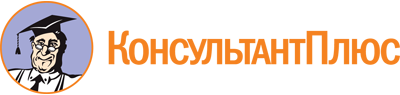 Приказ Роскомнадзора от 09.02.2022 N 33
"Об утверждении Порядка представления гражданами, претендующими на замещение должностей федеральной государственной гражданской службы в Федеральной службе по надзору в сфере связи, информационных технологий и массовых коммуникаций и ее территориальных органах, и федеральными государственными гражданскими служащими Федеральной службы по надзору в сфере связи, информационных технологий и массовых коммуникаций и ее территориальных органов сведений о доходах, об имуществе и обязательствах имущественного характера"
(Зарегистрировано в Минюсте России 19.05.2022 N 68512)Документ предоставлен КонсультантПлюс

www.consultant.ru

Дата сохранения: 08.07.2022
 